REFLEXION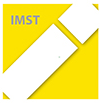 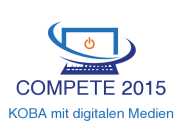 Projektname:COMPETE 2015KOBA mit digitalen MedienCOMPETE 2015KOBA mit digitalen MedienCOMPETE 2015KOBA mit digitalen MedienKlasse/Schulstufe:2.NF12.NF12.NF1Unterrichtsgegenstand:WTPAWTPAWTPAUnterrichtsthema:Herstellen von werbetechnischen Hilfsmittel - FotostoryHerstellen von werbetechnischen Hilfsmittel - FotostoryHerstellen von werbetechnischen Hilfsmittel - FotostoryDatum der Unterrichtseinheit:Lehrausgang: 9. Oktober 2014, Fotostory erstellt: 23. Oktober 2014Lehrausgang: 9. Oktober 2014, Fotostory erstellt: 23. Oktober 2014Lehrausgang: 9. Oktober 2014, Fotostory erstellt: 23. Oktober 2014Dauer der Unterrichtseinheit:4 UE Lehrausgang, 4 UE Erstellen + Präsentation der Fotostory4 UE Lehrausgang, 4 UE Erstellen + Präsentation der Fotostory4 UE Lehrausgang, 4 UE Erstellen + Präsentation der FotostoryLehrkraft:Vtl. Haring/Vtl. KarallVtl. Haring/Vtl. KarallVtl. Haring/Vtl. KarallEingesetztes Medium:PC, Internet, Microsoft PowerPointPC, Internet, Microsoft PowerPointPC, Internet, Microsoft PowerPointBeobachtung durch L:Beobachtung durch L:Beobachtung durch L:Beobachtung durch L:Haltungen, Emotionen der S während der UE:konzentriert, motiviert, kreativ, kooperativ, stellen Fragen, manchmal frustriert, wenn man eine Funktion nicht gleich gefunden hat.konzentriert, motiviert, kreativ, kooperativ, stellen Fragen, manchmal frustriert, wenn man eine Funktion nicht gleich gefunden hat.konzentriert, motiviert, kreativ, kooperativ, stellen Fragen, manchmal frustriert, wenn man eine Funktion nicht gleich gefunden hat.Was hat sich beim L/S-Verhältnis durch diese Aktivität verändert?gemeinsame Gespräche, Erinnerungen an den Lehrausgang wurden aufgefrischt, Neues wurde entdeckt, Lob durch die LehrerInnengemeinsame Gespräche, Erinnerungen an den Lehrausgang wurden aufgefrischt, Neues wurde entdeckt, Lob durch die LehrerInnengemeinsame Gespräche, Erinnerungen an den Lehrausgang wurden aufgefrischt, Neues wurde entdeckt, Lob durch die LehrerInnenWelche Kompetenzen haben die S erworben?S arbeiten mit Microsoft PowerPoint (zuschneiden, Farbe verändern, Rahmen hinzufügen, Sprechblasen, Pfeile, Kurztexte hinzufügen, etc.)  und speichern diese ab, S können Arbeits-ergebnisse zusammenstellen und multimedial präsentieren, achten auf urheberrechtliche Bestimmungen, erklären in Stichworten, welche Funktionen verwendet wurden.S arbeiten mit Microsoft PowerPoint (zuschneiden, Farbe verändern, Rahmen hinzufügen, Sprechblasen, Pfeile, Kurztexte hinzufügen, etc.)  und speichern diese ab, S können Arbeits-ergebnisse zusammenstellen und multimedial präsentieren, achten auf urheberrechtliche Bestimmungen, erklären in Stichworten, welche Funktionen verwendet wurden.S arbeiten mit Microsoft PowerPoint (zuschneiden, Farbe verändern, Rahmen hinzufügen, Sprechblasen, Pfeile, Kurztexte hinzufügen, etc.)  und speichern diese ab, S können Arbeits-ergebnisse zusammenstellen und multimedial präsentieren, achten auf urheberrechtliche Bestimmungen, erklären in Stichworten, welche Funktionen verwendet wurden.Welches Feedback haben die S gegeben?Ein Farbdrucker wäre von Vorteil gewesen. Es freut die S, kreativ zu arbeiten.Ein Farbdrucker wäre von Vorteil gewesen. Es freut die S, kreativ zu arbeiten.Ein Farbdrucker wäre von Vorteil gewesen. Es freut die S, kreativ zu arbeiten.Bitte beantworten Sie folgende Fragen:Bitte beantworten Sie folgende Fragen:Bitte beantworten Sie folgende Fragen:Bitte beantworten Sie folgende Fragen:Waren die Lernvoraussetzungen für diese Unterrichtseinheit gegeben? (Vorkenntnisse der S, Hardware, Software, Lernumgebung, etc.)?Kommentare:Waren die Lernvoraussetzungen für diese Unterrichtseinheit gegeben? (Vorkenntnisse der S, Hardware, Software, Lernumgebung, etc.)?Kommentare:Ja   xNein   Durch das Medium erfolgte eine verstärkte Kommunikation und Zusammenarbeit zwischen S und L.Kommentare:Durch das Medium erfolgte eine verstärkte Kommunikation und Zusammenarbeit zwischen S und L.Kommentare:Ja   xNein   Die S haben sich neue Kenntnisse und Fertigkeiten hinsichtlich des Einsatzes von digitalen Medien angeeignet.Kommentare:Die S haben sich neue Kenntnisse und Fertigkeiten hinsichtlich des Einsatzes von digitalen Medien angeeignet.Kommentare:Ja   xNein   Es konnten verstärkte Anreize zur Lernmotivation geschaffen werden.Kommentare:Es konnten verstärkte Anreize zur Lernmotivation geschaffen werden.Kommentare:Ja   xNein   Wurden die Lehrinhalte und -ziele durch den Einsatz des Mediums unterstützt?Kommentare:Wurden die Lehrinhalte und -ziele durch den Einsatz des Mediums unterstützt?Kommentare:Ja   xNein   Hat der Einsatz der digitalen Medien dieser Lerneinheit die aktive Auseinandersetzung der S mit den Lerninhalten direkt unterstützt?Kommentare:Hat der Einsatz der digitalen Medien dieser Lerneinheit die aktive Auseinandersetzung der S mit den Lerninhalten direkt unterstützt?Kommentare:Ja   xNein   Ist das Medium in der Lage, den Sachverhalt zuveranschaulichen? Hilft das Medium bei der Strukturierung komplexer Sachverhalte für dieses Unterrichtsthema?Kommentare:Ist das Medium in der Lage, den Sachverhalt zuveranschaulichen? Hilft das Medium bei der Strukturierung komplexer Sachverhalte für dieses Unterrichtsthema?Kommentare:Ja   xNein   Regt das gewählte Medium zu eigenen oder kooperativen Aktivitäten an?Kommentare:Regt das gewählte Medium zu eigenen oder kooperativen Aktivitäten an?Kommentare:Ja   xNein   Wurde das Medium von den S dazu genutzt, um gemeinsam mit anderen etwas zu erzeugen oder zu bearbeiten?Kommentare:Wurde das Medium von den S dazu genutzt, um gemeinsam mit anderen etwas zu erzeugen oder zu bearbeiten?Kommentare:Ja   xNein   Aufbau von Medienkompetenz:In welcher Art und Weise erfolgte der Aufbau von Medienkompetenz?Die S bekamen einen Arbeitsauftrag und haben sich durch Partner- und Gruppenarbeit Medienkompetenz angeeignet.In welchem Ausmaß erfolgte der Aufbau von Medienkompetenz? 55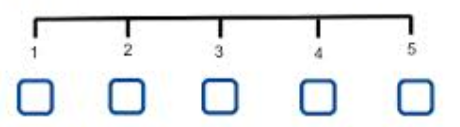 Kommentare:Aufbau von Medienkompetenz:In welcher Art und Weise erfolgte der Aufbau von Medienkompetenz?Die S bekamen einen Arbeitsauftrag und haben sich durch Partner- und Gruppenarbeit Medienkompetenz angeeignet.In welchem Ausmaß erfolgte der Aufbau von Medienkompetenz? 55Kommentare:Aufbau von Medienkompetenz:In welcher Art und Weise erfolgte der Aufbau von Medienkompetenz?Die S bekamen einen Arbeitsauftrag und haben sich durch Partner- und Gruppenarbeit Medienkompetenz angeeignet.In welchem Ausmaß erfolgte der Aufbau von Medienkompetenz? 55Kommentare:Aufbau von Medienkompetenz:In welcher Art und Weise erfolgte der Aufbau von Medienkompetenz?Die S bekamen einen Arbeitsauftrag und haben sich durch Partner- und Gruppenarbeit Medienkompetenz angeeignet.In welchem Ausmaß erfolgte der Aufbau von Medienkompetenz? 55Kommentare:Bitte Unterrichtsvorbereitung beifügen.Bitte Unterrichtsvorbereitung beifügen.Datum:Datum: